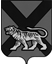 ТЕРРИТОРИАЛЬНАЯ ИЗБИРАТЕЛЬНАЯ КОМИССИЯ ХАНКАЙСКОГО РАЙОНАР Е Ш Е Н И Е08.02.2017 		                    с. Камень-Рыболов	                          № 52/186О проведении Дня молодого избирателяв Ханкайском муниципальном районе в 2017 годуВ соответствии с пунктом 9 статьи 26 Федерального закона «Об основных гарантиях избирательных прав и права на участие в референдуме граждан Российской Федерации», в целях повышения правовой культуры молодых избирателей, уровня их информированности о выборах, создания условий для осознанного участия в голосовании, формирования у них гражданской ответственности, увеличения интереса молодых и будущих избирателей к вопросам управления государственными и местными делами посредством выборов, во исполнение решения Избирательной комиссии Приморского края от 26.01.2017 №6/44 «О Программе проведения Дня молодого избира-теля в Приморском крае в 2017 году» территориальная избирательная комиссия Ханкайского районаРЕШИЛА: 1. Утвердить План проведения Дня молодого избирателя в Ханкайском муниципальном районе в 2017 году (прилагается). 2. Обратиться в Управление народного образования Администрации Ханкайского муниципального района, Ханкайский филиал КГБ ПОУ «Уссурийский агропромышленный колледж», МБУ «Библиотечно-музейный центр» Ханкайского муниципального района с просьбой оказать содействие в выполнении Плана проведения Дня молодого избирателя в Ханкайском муниципальном районе. 3. Направить настоящее решение в Управление народного образования Администрации Ханкайского муниципального района, Ханкайский филиал КГБ ПОУ «Уссурийский агропромышленный колледж», МБУ «Библиотечно-музейный центр» ХМР ПК.Председатель комиссии                                                                     О.В.ГурулеваСекретарь комиссии				                                    А.М.Иващенко                                                                                      Приложение к решению территориальной                                                                                избирательной комиссии                                                                                 Ханкайского района                                                                                 от 08.02.2017 №52/186План проведения Дня молодого избирателяв Ханкайском муниципальном районев 2017 году№ п/пНаименование мероприятияПериод проведенияОрганизаторы мероприятия1.Проведение тематических классных часов по вопросам избирательного права Российской Федерации с учащимися 9-11 классов школ, студентами колледжа20 февраля - 20 мартаУНО, Ханкайский филиал КГБ ПОУ «Уссурийский агропромышленный колледж», МБУ «Библиотечно-му-зейный центр» ХМР ПК, ТИК 2. Дни информации для впервые голосующих в библиотеках сел района20 февраля - 20 мартаТИК, МБУ «Биб-лиотечно - музей-ный центр» ХМР ПК3.Оформление стендов в библиотеках сел и школ района для молодых избирателей. Разработка Памятки молодого избирателя. 20 февраля - 20 мартаМБУ «Библиотеч-но-музейный центр» ХМР ПК4Размещение на официальном сайте органов местного самоуправления Ханкайс-кого муниципального района в разделе «Территориальная избирательная комиссия» информации о мероприятиях, проводимых в рамках Дня молодого избирателя 20 февраля - 30 мартаТИК5Размещение на страницах газеты «Приморские зори» информации о мероприятиях, проводимых в рамках Дня молодого избирателя20 февраля - 30 мартаРедакция газеты «Приморские зо-ри»